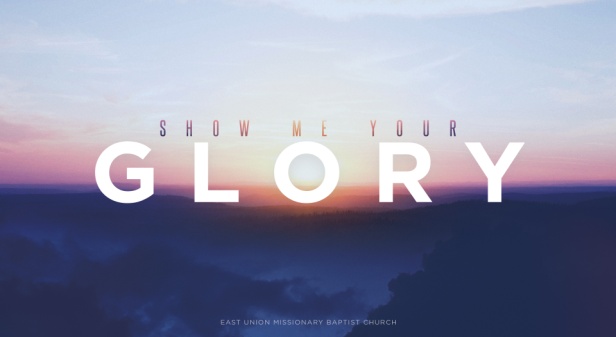 Exodus 33A.	His Presence is where He Speaks to you v7-11He speaks as a FriendWe need to spend Time in His presence to become
a Friend of GodHe speaks as an Intimate friendAre you speaking with God Face to Face?Or via Visions and Dreams? 1st or 2nd hand?B.	His Presence is how He Leads you v12-17Moses pleaded with God: Show me Your ways;
not A way or Some waysIf the Lord leads you in a way you don’t Understand, just Trust HimWhen God’s presence is with you, you can Rest in the journey; He has Everything under ControlC.	His Presence has the Power to Transform you v18-19Be careful how you Carry the GloryWhen God’s Presence is with you, get ready for His BlessingD.	Without His Presence, we are Undone v1-3Moses knew a Wilderness with God is better than a Paradise without HimVance Havner: “Nothing is Scarier today in churches than the Absence of the Presence of God”Nothing else is Enough; we Need God’s Presence!Honolulu Assembly of God  September 20, 2020